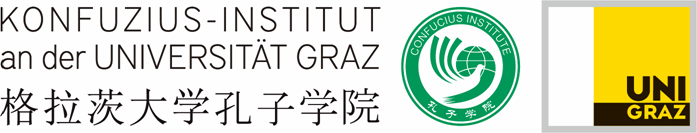 奥地利格拉茨大学孔子学院大学汉语课程A2/1级入学水平测试注  意本次考试分四部分汉字（30’）   阅读（20’） 书写（20’）  口语（30’）  全部考试约30分钟姓名：                                                                分数：  奥地利   格拉茨                                         奥地利格拉茨大学孔子学院     编制汉字      分数  （30’）请读下列汉字，认识的打√ ，不认识的打O。二、阅读   分数（20’）    第一部分：选择(2’X5)第1-5题 A        B      C      D       E       F          ：     ，       B    。1.                。2.              ， 。。3.           。4.              ，？5.     ，        。第二部分：判断正误。(2’X5)例：    ， 。    *     。                        (  ✅  )    *     。                          (   ❌ )6.  ，  。    ？       *  。                               			(   )7.      ，      。       *   。                              			 (   )8.     ，   。       *   。                                			 (   )9.    ，   。        *   。                           			 (   )10. ，  ，  。         *  。                                 			 (   )三、写作       分数(20’)第一部分： 连词成句。（3’X5）例如： 好       你       吗？                     你好吗  ？         你   现在   看书         游泳    还是                                                     ？  2. 陈先生       你们     好     问     让我                                                    。  3.  大为   看病     在医院    现在                                                   。  4.  力波  商场  大为   去   一起   跟                                                  。   5. 我   刚才   一个电话   给你    打了                                               。   第二部分：写汉字。（1’X5）例如：请   再     （zài）说一遍。1. 今天天气很冷，你         （yào）多穿一点儿衣服。2. 我发烧了，医生让我        (chī)中药。3. 我想          （zhǎo）一间小房子。4. 我现在          （zhù） 在格拉茨。5.  林娜昨天          （zhōng）午给你打了电话。四、口语     分数(30’)1. 请描述一下你在奥地利生病看医生的过程。(15’) 2. 看图说话。(15’)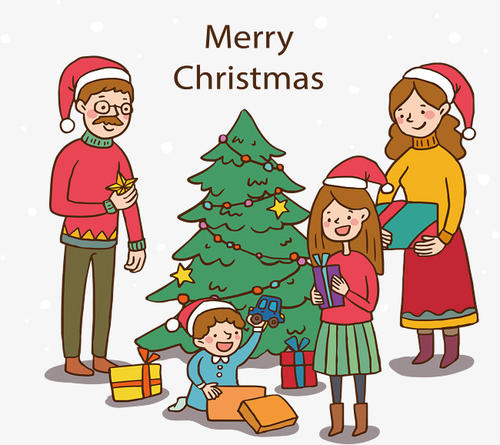 CharactersPronunciationMeaningCharactersPronunciationMeaning你√ （Yes, I know the word）√摔跤O (No, I can’t read it)O司机全身刻舒服差疼能嗓子英语医院圣诞看病岁数衣服分钟散步为什么厕所昨天厨房睡觉公司起床帮助问题邮局应该旅行礼物打扫